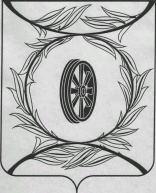 Челябинская областьСОБРАНИЕ ДЕПУТАТОВ КАРТАЛИНСКОГО МУНИЦИПАЛЬНОГО РАЙОНАРЕШЕНИЕ от 25 марта 2021 года № 91-Н             Об отчёте о работе Собрания депутатовКарталинского муниципального района за 2020 годЗаслушав и обсудив отчёт о работе Собрания депутатов Карталинского муниципального района за 2020 год, Собрание депутатов Карталинского муниципального района РЕШАЕТ:1. Утвердить отчет о работе Собрания депутатов Карталинского муниципального района за 2020 год (прилагается).2. Разместить отчет о работе Собрания депутатов Карталинского муниципального района за 2020 год в официальном сетевом издании администрации Карталинского муниципального района в сети Интернет (http://www.kartalyraion.ru).Председатель Собрания депутатовКарталинского муниципального района                                      Е.Н. СлинкинУтвержденрешением Собрания депутатовКарталинского муниципального районаот 25 марта 2021 года № 91-Н  ОТЧЁТо работе Собрания депутатовКарталинского муниципального районаза 2020 годВ отчетный период за 2020 год работа осуществлялась пятым и шестым созывами.  В соответствии с Уставом и регламентом Собрания депутатов Карталинского муниципального района депутатская деятельность заключается не только в проведении заседаний, много времени занимает предварительное изучение и обсуждение проектов нормативно-правовых актов. Все вопросы, внесённые для рассмотрения в повестку, предварительно проработаны совместными постоянными комиссиями. Состоялось 5 заседаний постоянных комиссий.В 2020 году проведено заседаний 13 (из них 2 внеочередных). Явка депутатов на заседаниях составила примерно 88%. Явка депутатов на заседаниях постоянных комиссий на более низком уровне и составила около 70%.  Принято 136 решений. Основные вопросы, вносимые на заседания:Приняты и утверждены отчеты о работе за 2019 год органов местного самоуправления, структурных подразделений администрации, бюджетных учреждений и социально-значимых федеральных структур и других. Приняты решения:-по вопросам о приобретении в муниципальную собственность движимого имущества, находящегося в государственной собственности Челябинской области (компьютер, оборудование, учебники энциклопедии, аккордеон),- по изменениям в прогнозный план приватизации имущества Карталинского муниципального имущества,- о назначении выборов депутатов Собрания депутатов Карталинского муниципального района,- о депутатских запросах депутатов Собрания депутатов.В установленные сроки принимались решения «О внесении изменений в Устав Карталинского муниципального района», проведены публичные слушания по проекту вносимых изменений. Осуществлён контроль за исполнением решений Собрания депутатов и исполнением органами местного самоуправления и должностными лицами местного самоуправления полномочий по решению вопросов местного значения, осуществление контроля за исполнением наказов избирателей. Заслушаны отчёты о выполнении плана мероприятий за 2019 год по реализации основных положений Послания Президента Российской Федерации Федеральному Собранию Российской Федерации и Послания Губернатора Челябинской области Законодательному Собранию Челябинской области.Были внесены изменения  в некоторые  Положения:- О порядке проведения конкурса по отбору кандидатур на должность главы Карталинского муниципального района,- «О порядке представления и проверки достоверности  сведений о доходах, расходах, об имуществе и обязательствах имущественного характера, представляемых гражданами, претендующими на замещение муниципальной должности, и  лицами, замещающими (занимающими) муниципальные должности, и комиссии по контролю за достоверностью сведений о доходах, расходах, об имуществе и обязательствах имущественного характера».Рассматривались вопросы о выполнении муниципальных целевых программ за 2019 год:1) Развитие образования в Карталинском муниципальном районе на 2019-2022 годы",2) Профилактика преступлений и иных правонарушений в Карталинском муниципальном районе на 2019-2021 годы,3) По развитию и хранению историко-культурного наследия Карталинского муниципального района "Наследие родного края" на 2019-2021 годы»,4) Организация мероприятий межпоселенческого характера на территории Карталинского муниципального района, в том числе ликвидация несанкционированного размещения твёрдых коммунальных отходов на 2018 год и 2019-2020 годы,5) Внесение в государственный кадастр недвижимости сведений о границах населённых пунктов  Карталинского муниципального района Челябинской области на  2017-2020 годы,6) Управление муниципальными финансами в Карталинском муниципальном районе на 2017-2019 годы,7) Развитие муниципальной службы в Карталинском муниципальном районе на 2019-2021 годы,8) Вакцинопрофилактика на 2018-2020 годы,9) Комплексная безопасность образовательных учреждений Карталинского муниципального района на 2019-2021 годы,10) Формирование и развитие молодёжной политики в Карталинском муниципальном районе на 2019-2022 годы,11) Чистая вода» на территории Карталинского муниципального района на  2010-2020 годы,12) Организация отдыха, оздоровления и занятости детей и подростков в Карталинском муниципальном районе на 2019-2022 годы,13) Предупреждение и борьба с социально значимыми заболеваниями. Профилактика заболеваний и формирование здорового образа жизни. Развитие первичной медико-санитарной помощи на 2016-2020г.г.,14) Реконструкция и ремонт образовательных организаций Карталинского муниципального района на 2019-2022 годы.В установленные сроки был принят бюджет Карталинского муниципального района на 2021 год и на плановый период 2022-2023 годы, принят отчет об исполнении бюджета за 2019 год. Было рассмотрено 10 вопросов о выделении  дополнительных денежных средств, о перераспределении и внесены изменения и дополнения в решения Собрания депутатов «О бюджете Карталинского муниципального района на 2020 год», которые направлены на первоочередные задачи. В марте 2020 года - избран Глава Карталинского муниципального района.Собрание депутатов Карталинского муниципального района взаимодействует с прокуратурой и другими структурами. Все принятые нормативно-правовые акты направляются в Карталинскую городскую прокуратуру и в Главное управление юстиции Челябинской области для включения в регистр. Ведётся работа с депутатами по предоставлению справок о доходах, расходах, об имуществе и обязательствах имущественного характера Губернатору Челябинской области.Депутатский  фонд в 2020 году в размере 900000 рублей был направлен на: обращения граждан и выполнение наказов избирателей в учреждения культуры, образования, детские сады, Фок «Юбилейный» (футбольные мячи), улучшение освещения в п.Центральный Полтавского сельского поселения, в Сухореченское сельское поселение на приобретение строительных материалов для ограждения территории клуба п.Сенной, в Варшавское сельское поселение на приобретение светодиодных фонарей для хоккейной коробки п.Варшавка.Неотъемлемой частью в работе депутатов является работа с населением.Депутаты работают в своих округах, также депутаты ведут приём в Депутатском центре «Единая Россия» по графику. График ежемесячно опубликовывается в газете «Карталинская новь», вывешивается на стене Депутатского центра. Собрание депутатов взаимодействует со средствами массовой информации,  объективно информирует население района о деятельности депутатского корпуса. Представители  средств массовой информации, общественных организаций принимают участие на заседаниях Собрания депутатов.  Нормативно-правовые акты, принятые Собранием депутатов, регулярно опубликовывались в газете «Метро», ведется страничка Собрания депутатов на сайте администрации  Карталинского муниципального района. В отчетном периоде Собрание депутатов Карталинского муниципального района немаловажную роль в своей работе отводило награждению лучших работников предприятий и учреждений  района.На основании Положения «О премии Собрания депутатов Карталинского муниципального района работникам социальной сферы» были присуждены 20 премий по 5000 рублей в следующих номинациях:- работникам культуры;- работникам социальной защиты населения;- работникам здравоохранения;- работникам физической культуры  и спорта;- работникам образования.На основании Положения «О премии Собрания депутатов Карталинского муниципального района «Общественное признание» были присуждены 3 премии по 10000 рублей.В соответствии с Положением «О стипендии Собрания депутатов Карталинского муниципального района одарённым детям» 25 детей города и района получили премии по 2000 рублей по итогам учебного года.Также подготовлены документы, направлены в Законодательное Собрание Челябинской области на награждение общественное признание, в сфере образования, в сфере агропромышленного комплекса, работникам жилищно-коммунального хозяйства, в сфере культуры и искусства, на стипендию Законодательного Собрания Челябинской области студентам и аспирантам профессиональных образовательных организаций и образовательных организаций высшего образования.Согласно Положения «О награждении Благодарственным письмом Собрания депутатов Карталинского муниципального района» в 2020 году на награждение и чествование подарками лучших работников предприятий направлено  33000 рублей. Депутатский корпус шестого созыва.Депутаты нового созыва продолжили активную правотворческую деятельность, начатую предыдущим созывом. На первой сессии Собрания депутатов Карталинского муниципального района шестого созыва выбрали председателя, его заместителя, а также состав и председателей постоянных комиссий. В новом созыве их по-прежнему остаётся четыре.В 2020 году новым созывом депутатов принят ряд главных решений:- о создании  депутатского объединения партии «Единая Россия»,- об утверждении структуры администрации Карталинского муниципального района,- о ликвидации муниципального унитарного предприятия Карталинского муниципального района «Автовокзал»,- о наказах избирателей, данных депутатам Собрания депутатов Карталинского муниципального района,- о согласовании исключения жилого помещения из специализированного жилищного фонда Карталинского муниципального района, - об утверждении перечня недвижимого имущества находящегося в собственности Карталинского муниципального района, передаваемого в собственность Челябинской области (нежилые здания и земельные участки МУЗ Карталинская городская больница»),- о предложении кандидатуры в состав территориальной избирательной комиссии города Карталы и Карталинского района, - о присвоении звания «Почётный гражданин Карталинского муниципального района – Кадочниковой Тамаре Васильевне,- о плане работы Собрания депутатов Карталинского муниципального района,- о формировании состава Общественной молодёжной палаты при  Собрании депутатов Карталинского муниципального района, и д.р.В целях сотрудничества Собрания депутатов и Межмуниципального отдела МВД России «Карталинский» Челябинской области, совместно проводятся рейды в рамках операции «Район».